Y&C GRANT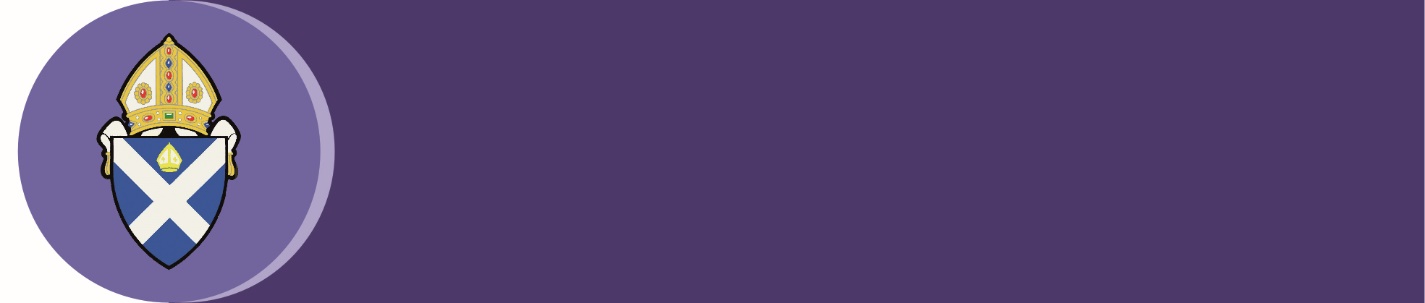 Application FormOur grant-making panel meets four times each year to consider Mission and Ministry-related grants: at the start of February, May, September, and November.  The deadline for submission of an application is the 25th of the preceding month.  If you would like to discuss a potential application, please contact the Advisor for Christian Life (details below).  Please answer the following questions.What do you plan to use the grant for? (Please note that repeat applications for the same activity/event/resource will not usually be considered)How will this help your work with children and young people?How much do you expect this to cost? (A detailed breakdown would be helpful. Grants are normally around £50, sometimes up to £100)What support has been sought/received from Vestry?  (This support can be of any kind and certainly does not need to be financial)If you receive a grant, we would like to pay you online. Please supply bank details for your church.Thank you for your application. Please return via email to:Rev Fiona Reynolds, Advisor for Christian Life, FReynolds@dioceseofedinburgh.org, 0131 346 9089.